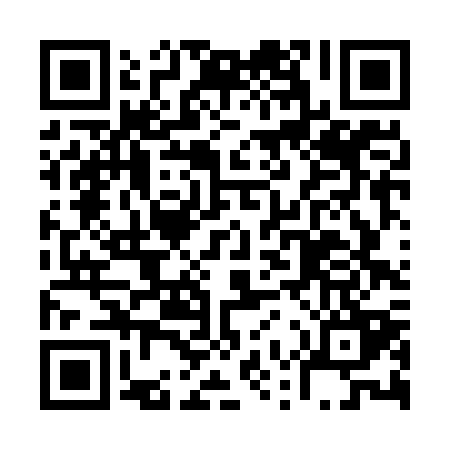 Prayer times for Fernando Prestes, BrazilWed 1 May 2024 - Fri 31 May 2024High Latitude Method: NonePrayer Calculation Method: Muslim World LeagueAsar Calculation Method: ShafiPrayer times provided by https://www.salahtimes.comDateDayFajrSunriseDhuhrAsrMaghribIsha1Wed5:176:3212:123:265:517:022Thu5:176:3312:123:265:507:023Fri5:176:3312:123:265:507:014Sat5:186:3412:113:255:497:015Sun5:186:3412:113:255:497:006Mon5:186:3412:113:245:487:007Tue5:196:3512:113:245:476:598Wed5:196:3512:113:245:476:599Thu5:196:3612:113:235:466:5910Fri5:196:3612:113:235:466:5811Sat5:206:3612:113:235:466:5812Sun5:206:3712:113:225:456:5713Mon5:206:3712:113:225:456:5714Tue5:216:3812:113:225:446:5715Wed5:216:3812:113:215:446:5716Thu5:216:3912:113:215:446:5617Fri5:226:3912:113:215:436:5618Sat5:226:3912:113:215:436:5619Sun5:226:4012:113:205:436:5620Mon5:236:4012:113:205:426:5521Tue5:236:4112:113:205:426:5522Wed5:236:4112:113:205:426:5523Thu5:246:4112:123:205:416:5524Fri5:246:4212:123:205:416:5525Sat5:246:4212:123:195:416:5526Sun5:256:4312:123:195:416:5527Mon5:256:4312:123:195:416:5428Tue5:256:4412:123:195:416:5429Wed5:266:4412:123:195:406:5430Thu5:266:4412:123:195:406:5431Fri5:266:4512:133:195:406:54